Complétez ce document en MAJUSCULES et apportez le lors de votre rendez-vous à l’ambassade. Pour un traitement rapide de votre demande, remplissez le formulaire lisiblement et respectez les consignes pour votre signature.En signant ce document, j'autorise le SPF Affaires étrangères à traiter mes données personnelles ou celles de mon enfant conformément à la déclaration de confidentialité du site diplomatie.belgium.be.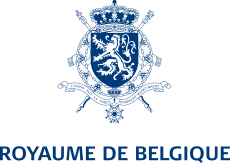  Formulaire demande carte d’identité électronique (eID) 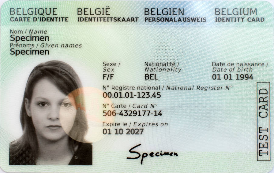 (Formulaire pour demande d’eID au consulat de carrière pour adultes et enfants à partir de l’âge de 12 ans)Mes données personnelles ou celles de l’enfantMes données personnelles ou celles de l’enfant1. Nom :    (de jeune fille pour femmes mariées)1. Nom :    (de jeune fille pour femmes mariées)2. Prénom(s) :2. Prénom(s) :3. Sexe :      Masculin    Féminin4. Titre de noblesse (si d’application) :5. Date de naissance :6. Lieu de naissance (+ pays) :7. Nationalité:  belge8. Numéro de registre national (si connu) :9. Adresse (rue, numéro, code postal, commune, pays) :9. Adresse (rue, numéro, code postal, commune, pays) :10. Numéro de téléphone :10. Numéro de téléphone :11. Adresse E-mail :11. Adresse E-mail :Mes choixMa demande d’eID  1. Première langue eID :   Français   Nederlands   Deutsch2. Mode de retrait : par courrier postal

Si je veux utiliser mon eID pour m’identifier sur internet, je dois me présenter personnellement avec mon eID et mon code PUK auprès de mon poste consulaire de carrière ou un autre ou une commune en Belgique, tenant compte des heures d'ouverture et/ou du système de rendez-vous.
 retrait en personne retrait par un tiers: …………………………………………………..Mon eID sera détruite si elle n’a pas été retirée au poste consulaire 3 mois après son arrivée.1. Raison de ma demande :
       première demande d’eID  eID actuelle (bientôt) périmée eID actuelle perdue eID actuelle volée. Je joins dans ce cas le procès-verbal du vol à cette demande. Autre : Date de ma demande :…… / …… / 20……